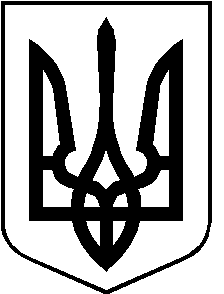 РОЖИЩЕНСЬКА МІСЬКА РАДАЛУЦЬКОГО РАЙОНУ ВОЛИНСЬКОЇ ОБЛАСТІвосьмого скликанняРІШЕННЯ  10 лютого 2022 року     	                                                            № 16/27Про надання дозволу та відмову у наданні дозволу на розроблення проекту землеустрою щодо відведення земельних ділянок гр. Гандзюку М. М.	Розглянувши заяву гр. Гандзюка М. М., керуючись пунктом 34 частини 1 статті 26, статтею 33 Закону України «Про місцеве самоврядування в Україні», статтями 12, 22, 33, 791, 81, 83, 116, 118, 121, 122, пунктами 21 та 24 Розділу X ПЕРЕХІДНІ ПОЛОЖЕННЯ Земельного кодексу України, статтею 5 Закону України «Про особисте селянське господарство», статтями 19, 25, 50 Закону України «Про землеустрій», враховуючи рекомендації постійної комісії з питань депутатської діяльності та етики, дотримання прав людини, законності та правопорядку, земельних відносин, екології, природокористування, охорони пам’яток та історичного середовища від 21.01.2022 № 17/23, міська рада  ВИРІШИЛА:Надати дозвіл на розроблення проекту землеустрою щодо відведення земельних ділянок гр. Гандзюку Мирославу Миколайовичу у власність для ведення особистого селянського господарства орієнтовною загальною площею до , а саме:земельна ділянка орієнтовною площею до , яка розташована в с. Забара;земельна ділянка орієнтовною площею до , яка розташована в с. Забара.2. Відмовити гр. Гандзюку Мирославу Миколайовичу в надані дозволу на розроблення проекту землеустрою щодо відведення земельних ділянок орієнтовною площею  для ведення особистого селянського господарства у власність, які розташована за межами населеного пункту с. Забара на території Рожищенської міської ради, в зв’язку з тим, що згідно до поданих графічних матеріалів, відведення земельних ділянок передбачається за рахунок частини земельної ділянки земель сільськогосподарського призначення комунальної власності (кадастровий номер 0724585000:01:003:0450) загальною площею , яка відповідно до рішення міської ради від 26.03.2021 № 6/55 «Про визначення переліку земельних ділянок та/або прав на них, які виставляються на земельні торги на території Рожищенської міської ради» включена до переліку земельних ділянок, право оренди на які виставляються на земельні торги на території Рожищенської міської ради.3. Проект землеустрою щодо відведення земельних ділянок, які зазначені в пункті 1 даного рішення подати для розгляду та затвердження у встановленому порядку.  	4. Контроль за виконанням даного рішення покласти на постійну комісію з питань депутатської діяльності та етики, дотримання прав людини, законності та правопорядку, земельних відносин, екології, природокористування, охорони пам’яток та історичного середовища Рожищенської міської ради.Міський голова                       			Вячеслав ПОЛІЩУКВербицький Микола 21541Кузавка Валентин 21541